Обработка изделий: Кромки фанеры закруглены и шлифованы, окрашены. Для окраски элементов из влагостойкой фанеры применяется водно-дисперсионное покрытие, устойчивое к атмосферному и химическому воздействию. На фанерных элементах нанесено стилизованное изображение износостойкими красками на UV-принтере. Финишное покрытие - водно-дисперсионный лак с добавлением биоцидной добавки НАНОСЕРЕБРО.Изделия из металла имеют плавные радиусы закругления и тщательную обработку швов. Для покрытия изделий из стали используется экологически чистое, обладающее хорошей устойчивостью к старению в атмосферных условиях, стабильностью цвета антикоррозийное, выдерживающее широкий диапазон температур, двойное порошковое окрашивание.В целях безопасности все отдельно выступающие детали и резьбовые соединения закрыты пластиковыми колпачками, края болтов закрыты пластиковыми заглушками.Закладные детали опорных стоек – двойное порошковое окрашивание.Соответствие стандартам: Все изделия ТМ СКИФ спроектированы и изготовлены согласно национальному стандарту РФ, а именно ГОСТ Р52169-2012, ГОСТ Р52168-2012.Оборудование изготовлено по чертежам и техническим условиям изготовителя и соответствует требованиям ТР ЕАЭС 042/2017.Паспорт на изделие: на русском языке, согласно ГОСТ Р 52301-2013, раздел 5.Гарантийный срок на изделия 12 месяцевНазначенный срок службы 10 лет.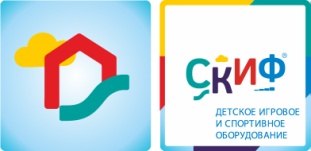 ДИК 1.16.06 ПолянкаДИК 1.16.06 ПолянкаДИК 1.16.06 ПолянкаКомплектацияКомплектацияКомплектацияКол-воЕдиница измеренияБашня Выполнена из четырёх клеёных брусьев, окрашенных в коричневый цвет, 100х100 мм высота 2500 мм; пол из ламинированной фанеры, с антискользящим покрытием 780х780 мм, толщиной 18мм; с двухскатной крышей, выполненной из влагостойкой фанеры и украшенной стилизованными декоративными арками, кромки фанеры тщательно шлифованы. Малая башня выполнена из четырёх клеёных брусьев, окрашенных в коричневый цвет, 100х100 мм высота 1500 мм; пол из ламинированной фанеры, с антискользящим покрытием 780х780 мм, толщиной 18 мм; без крыши. Отметка пола башен от планировочной отм  площадки 750 мм.2шт.Лестница миниЛестница состоит из бортов, выполненных из фанеры влагостойкой толщиной 24 мм, и трех ступенек, выполненных из ламинированной антискользящей фанеры, толщиной 18 мм, ширина ступней 560 мм. Пространство между ступенями закрыто экранами из влагостойкой фанеры толщиной 18 мм, между ступенью и экраном имеется щель для слива дождевой воды. Ступени и экраны вставляются в пазы бортов лестницы. Борта стягиваются двумя пермычками из стального профиля 15х15 мм. Лестница поставляется в собранном виде.1комплектПерила лестницы миниВыполнены влагостойкой фанеры толщиной 24 мм. В комплекте 2 шт. перил1комплектГоркаСкат горки шириной 540 мм, выполнен из нержавеющей стали t 1,5 мм-цельного листа, борта выполнены из влагостойкой фанеры толщиной 24 мм, кромки фанеры тщательно шлифованы, борта окрашены в синий цвет. Опорный каркас горки выполнен из профиля 40х25 и труб диаметром 32 мм (металл имеет плавные радиусы и тщательную обработку швов, покрыт порошковой краской в красный цвет). Стартовая площадка горки ограждена стальной перекладиной из трубы диаметром 27 мм. Размер горки в плане 540х1400х750(h)1шт.Ограждения башен Три  щита из влагостойкой фанеры, толщиной 18 мм размерами 700х780, два (стилизованы под бабочек)  с нанесением  рисунка имитирующего полянку, один окрашен в синий цвет.1комплектДугообразный мостМост состоит из металлического сварного каркаса из трубы диаметром 32 мм и полосы 20х4, (металл имеет плавные радиусы и тщательную обработку швов, покрыт порошковой краской в синий цвет) и половиц из ламинированной антискользящей фанеры, размер 780х100х24 мм. Общая длина моста 1500 мм, ширина 780 мм.1шт.Ограждения мостаОграждение моста - сварная конструкция из стальных труб диаметром 27 мм и профиля 15х15 мм, размер 600х1500 (металл имеет плавные радиусы и тщательную обработку швов, покрыт порошковой краской в красный цвет). Комплект- 2шт1комплектТурникТурник выполнен из гнутой  трубы диаметром  24 мм, размером 400х710 мм, окрашен порошковой краской в красный цвет.1штРукоходРукоход выполнен из труб диаметром 32, 27 мм, размером 620х1500 мм, шаг перекладин 300 мм, окрашен порошковой краской в синий цвет1штШведская стенкаВыполнена из двух клеёных брусьев, окрашенных в коричневый цвет, не более 100х100 мм высота 1500 мм и стальных перекладин диаметром 27 мм, шаг перекладин 300 мм., в комплекте - 4 шт.1комплектГабариты (ДхШхВ), мм3810х4030х30003810х4030х30003810х4030х3000Зона безопасности, мм 6810х70306810х70306810х7030